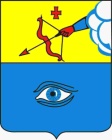 ПОСТАНОВЛЕНИЕ__08.12.2022_                                                                                                   № _21/31_ г. ГлазовО межведомственной рабочей группе по решению вопросов социальной адаптации граждан, освободившихся из мест лишения свободы, и граждан, осужденных к наказаниям, не связанным с лишением свободы, в городе ГлазовеВ соответствии с Федеральным законом РФ от 06.10.2013 года № 131-ФЗ «Об общих принципах организации местного самоуправления в Российской Федерации», Федеральным законом РФ от 23.06.2016 года № 182-ФЗ «Об основах системы профилактики правонарушений в Российской Федерации», Уставом муниципального образования «Город Глазов» и в целях развития межведомственного взаимодействия и комплексного решения вопросов социальной адаптации граждан, освободившихся из мест лишения свободы, и граждан, осужденных к наказаниям, не связанным с лишением свободы, в городе Глазове П О С Т А Н О В Л Я Ю:1. Создать межведомственную рабочую группу по решению вопросов социальной адаптации граждан, освободившихся из мест лишения свободы, и граждан, осужденных к наказаниям, не связанным с лишением свободы, в городе Глазове.2. Утвердить прилагаемые:2.1. Положение о межведомственной рабочей группе по решению вопросов социальной адаптации граждан, освободившихся из мест лишения свободы, и граждан, осужденных к наказаниям, не связанным с лишением свободы, в городе Глазове;2.2. Состав межведомственной рабочей группы по решению вопросов социальной адаптации граждан, освободившихся из мест лишения свободы, и граждан, осужденных к наказаниям, не связанным с лишением свободы, в городе Глазове. 3. Контроль за исполнением настоящего постановления возложить на руководителя аппарата Администрации города Глазова.Утверждено  постановлением Администрациигорода Глазоваот _08.12.2022 года № _21/31_ ПОЛОЖЕНИЕО МЕЖВЕДОМСТВЕННОЙ РАБОЧЕЙ ГРУППЕ ПО РЕШЕНИЮ ВОПРОСОВ СОЦИАЛЬНОЙ АДАПТАЦИИ ГРАЖДАН, ОСВОБОДИВШИХСЯ ИЗ МЕСТ ЛИШЕНИЯ СВОБОДЫ, И ГРАЖДАН, ОСУЖДЕННЫХ К НАКАЗАНИЯМ, НЕ СВЯЗАННЫМ С ЛИШЕНИЕМ СВОБОДЫ, В ГОРОДЕ ГЛАЗОВЕ1. Межведомственная рабочая группа по решению вопросов социальной адаптации граждан, освободившихся из мест лишения свободы, и граждан, осужденных к наказаниям, не связанным с лишением свободы, в городе Глазове (далее - рабочая группа) является координационным и совещательным органом, обеспечивающим взаимодействие правоохранительных органов, органов, исполняющих уголовные наказания в виде лишения свободы, органов местного самоуправления в города Глазове и организаций в целях комплексного решения вопросов социальной адаптации граждан, освободившихся из мест лишения свободы, и граждан, осужденных к наказаниям, не связанным с лишением свободы.2. В своей деятельности рабочая группа руководствуется Конституцией Российской Федерации, федеральными законами, указами и распоряжениями Президента Российской Федерации, Правительства Российской Федерации, Конституцией Удмуртской Республики, законами Удмуртской Республики, указами и распоряжениями Главы Удмуртской Республики, постановлениями и распоряжениями Правительства Удмуртской Республики, постановлениями и распоряжениями органов местного самоуправления города Глазова, а также настоящим Положением.3. Основными задачами рабочей группы являются:3.1. координация деятельности правоохранительных органов, органов, исполняющих уголовные наказания в виде лишения свободы, органов местного самоуправления в городе Глазове и организаций по вопросам социальной адаптации граждан, освободившихся из мест лишения свободы, и граждан, осужденных к наказаниям, не связанным с лишением свободы, в городе Глазове;3.2. формирование комплекса мер, направленных на организацию системной работы по социальной адаптации граждан, освободившихся из мест лишения свободы, и граждан, осужденных к наказаниям, не связанным с лишением свободы, в городе Глазове.4. Рабочая группа формируется в составе председателя, заместителя председателя, секретаря и членов рабочей группы. Состав рабочей группы утверждается постановлением Администрации города Глазова.5. Председатель рабочей группы:- осуществляет руководство рабочей группой;- утверждает повестку заседания рабочей группы;- определяет место и время проведения заседания рабочей группы;- председательствует на заседаниях рабочей группы;- дает поручения членам рабочей группы;- подписывает протоколы заседаний и другие документы рабочей группы.6. В отсутствие председателя рабочей группы его обязанности исполняет заместитель председателя рабочей группы.7. Рабочая группа при решении основных задач вправе:7.1. приглашать и заслушивать на своих заседаниях представителей  правоохранительных органов, органов, исполняющих уголовные наказания в виде лишения свободы, органов местного самоуправления и организаций по вопросам, входящим в компетенцию рабочей группы;7.2. запрашивать в установленном порядке от правоохранительных органов, органов, исполняющих уголовные наказания в виде лишения свободы, органов местного самоуправления и организаций необходимые материалы по вопросам, входящим в компетенцию рабочей группы;7.3. направлять предложения   правоохранительным органам, органам, исполняющим уголовные наказания в виде лишения свободы, органам местного самоуправления и организациям по вопросам, входящим в компетенцию рабочей группы;7.4. осуществлять подготовку предложений по вопросам, отнесенным к компетенции рабочей группы, и представлять их в Межведомственную рабочую группу по решению вопросов социальной адаптации граждан, освободившихся из мест лишения свободы, и граждан, осужденных к наказаниям, не связанным с лишением свободы, в Удмуртской Республике.8. Заседания рабочей группы проводятся по мере необходимости, но не реже двух раз в год.9. Решения рабочей группы принимаются большинством голосов присутствующих на заседании членов рабочей группы. В случае равенства голосов решающим является голос председателя рабочей группы.10. Заседание рабочей группы считается правомочным, если на нем присутствует не менее двух третей ее членов.11. Решения рабочей группы оформляются протоколом, который подписывается председательствующим на заседании рабочей группы.Протоколы заседаний рабочей группы доводятся до членов рабочей группы и других заинтересованных лиц.12. Организационное и техническое обеспечение деятельности рабочей группы возлагается на секретаря рабочей группы.Утверждено  постановлением Администрациигорода Глазоваот _08.12.2022 года № _21/31_ СОСТАВ  МЕЖВЕДОМСТВЕННОЙ РАБОЧЕЙ ГРУППЕ ПО РЕШЕНИЮ ВОПРОСОВ СОЦИАЛЬНОЙ АДАПТАЦИИ ГРАЖДАН, ОСВОБОДИВШИХСЯ ИЗ МЕСТ ЛИШЕНИЯ СВОБОДЫ, И ГРАЖДАН, ОСУЖДЕННЫХ К НАКАЗАНИЯМ, НЕ СВЯЗАННЫМ С ЛИШЕНИЕМ СВОБОДЫ, В ГОРОДЕ ГЛАЗОВЕАдминистрация муниципального образования «Город Глазов» (Администрация города Глазова) «Глазкар» муниципал кылдытэтлэн Администрациез(Глазкарлэн Администрациез)Глава города Глазова С.Н. КоноваловПредседатель  Председатель  Председатель  -  руководитель аппарата Администрации города Глазова;-  руководитель аппарата Администрации города Глазова;-  руководитель аппарата Администрации города Глазова;Заместитель председателя  Заместитель председателя  Заместитель председателя  - заместитель начальника полиции (по охране общественного порядка) межмуниципального отдела МВД России «Глазовский» (по согласованию);- заместитель начальника полиции (по охране общественного порядка) межмуниципального отдела МВД России «Глазовский» (по согласованию);- заместитель начальника полиции (по охране общественного порядка) межмуниципального отдела МВД России «Глазовский» (по согласованию);Секретарь  Секретарь  Секретарь  -  начальник отдела мобилизационной работы и режима секретности Администрации города Глазова. -  начальник отдела мобилизационной работы и режима секретности Администрации города Глазова. -  начальник отдела мобилизационной работы и режима секретности Администрации города Глазова. Члены рабочей группы:Члены рабочей группы:Члены рабочей группы:Члены рабочей группы:Члены рабочей группы:Члены рабочей группы:- заместитель главного врача по медицинской части БУЗ УР «Глазовская межрайонная больница Министерства здравоохранения Удмуртской Республики» (по согласованию);- заместитель главного врача по медицинской части БУЗ УР «Глазовская межрайонная больница Министерства здравоохранения Удмуртской Республики» (по согласованию);- заместитель главного врача по медицинской части БУЗ УР «Глазовская межрайонная больница Министерства здравоохранения Удмуртской Республики» (по согласованию);- заместитель главного врача по медицинской части БУЗ УР «Глазовская межрайонная больница Министерства здравоохранения Удмуртской Республики» (по согласованию);- заместитель главного врача по медицинской части БУЗ УР «Глазовская межрайонная больница Министерства здравоохранения Удмуртской Республики» (по согласованию);- заместитель главного врача по медицинской части БУЗ УР «Глазовская межрайонная больница Министерства здравоохранения Удмуртской Республики» (по согласованию);- начальник Глазовского межмуниципального филиала ФКУ УИИ УФСИН России по Удмуртской Республике (по согласованию);- начальник Глазовского межмуниципального филиала ФКУ УИИ УФСИН России по Удмуртской Республике (по согласованию);- начальник Глазовского межмуниципального филиала ФКУ УИИ УФСИН России по Удмуртской Республике (по согласованию);- начальник Глазовского межмуниципального филиала ФКУ УИИ УФСИН России по Удмуртской Республике (по согласованию);- начальник Глазовского межмуниципального филиала ФКУ УИИ УФСИН России по Удмуртской Республике (по согласованию);- начальник Глазовского межмуниципального филиала ФКУ УИИ УФСИН России по Удмуртской Республике (по согласованию);- начальник отдела участковых уполномоченных полиции и по делам несовершеннолетних межмуниципального отдела МВД России «Глазовский» (по согласованию);- руководитель группы отдела социальной защиты населения в городе Глазове Управления социальной защиты населения Удмуртской Республики (по согласованию);- начальник отдела участковых уполномоченных полиции и по делам несовершеннолетних межмуниципального отдела МВД России «Глазовский» (по согласованию);- руководитель группы отдела социальной защиты населения в городе Глазове Управления социальной защиты населения Удмуртской Республики (по согласованию);- начальник отдела участковых уполномоченных полиции и по делам несовершеннолетних межмуниципального отдела МВД России «Глазовский» (по согласованию);- руководитель группы отдела социальной защиты населения в городе Глазове Управления социальной защиты населения Удмуртской Республики (по согласованию);- начальник отдела участковых уполномоченных полиции и по делам несовершеннолетних межмуниципального отдела МВД России «Глазовский» (по согласованию);- руководитель группы отдела социальной защиты населения в городе Глазове Управления социальной защиты населения Удмуртской Республики (по согласованию);- начальник отдела участковых уполномоченных полиции и по делам несовершеннолетних межмуниципального отдела МВД России «Глазовский» (по согласованию);- руководитель группы отдела социальной защиты населения в городе Глазове Управления социальной защиты населения Удмуртской Республики (по согласованию);- начальник отдела участковых уполномоченных полиции и по делам несовершеннолетних межмуниципального отдела МВД России «Глазовский» (по согласованию);- руководитель группы отдела социальной защиты населения в городе Глазове Управления социальной защиты населения Удмуртской Республики (по согласованию);- заместитель заведующего филиалом в г. Глазове КУ УР «Республиканский центр социальных выплат»  (по согласованию);- заместитель заведующего филиалом Республиканского комплексного центра социального обслуживания населения в г. Глазове и Глазовском районе (по согласованию);- начальник филиала Республиканского ЦЗН «ЦЗН города Глазова и Глазовского района» (по согласованию). - заместитель заведующего филиалом в г. Глазове КУ УР «Республиканский центр социальных выплат»  (по согласованию);- заместитель заведующего филиалом Республиканского комплексного центра социального обслуживания населения в г. Глазове и Глазовском районе (по согласованию);- начальник филиала Республиканского ЦЗН «ЦЗН города Глазова и Глазовского района» (по согласованию). - заместитель заведующего филиалом в г. Глазове КУ УР «Республиканский центр социальных выплат»  (по согласованию);- заместитель заведующего филиалом Республиканского комплексного центра социального обслуживания населения в г. Глазове и Глазовском районе (по согласованию);- начальник филиала Республиканского ЦЗН «ЦЗН города Глазова и Глазовского района» (по согласованию). - заместитель заведующего филиалом в г. Глазове КУ УР «Республиканский центр социальных выплат»  (по согласованию);- заместитель заведующего филиалом Республиканского комплексного центра социального обслуживания населения в г. Глазове и Глазовском районе (по согласованию);- начальник филиала Республиканского ЦЗН «ЦЗН города Глазова и Глазовского района» (по согласованию). - заместитель заведующего филиалом в г. Глазове КУ УР «Республиканский центр социальных выплат»  (по согласованию);- заместитель заведующего филиалом Республиканского комплексного центра социального обслуживания населения в г. Глазове и Глазовском районе (по согласованию);- начальник филиала Республиканского ЦЗН «ЦЗН города Глазова и Глазовского района» (по согласованию). - заместитель заведующего филиалом в г. Глазове КУ УР «Республиканский центр социальных выплат»  (по согласованию);- заместитель заведующего филиалом Республиканского комплексного центра социального обслуживания населения в г. Глазове и Глазовском районе (по согласованию);- начальник филиала Республиканского ЦЗН «ЦЗН города Глазова и Глазовского района» (по согласованию). 